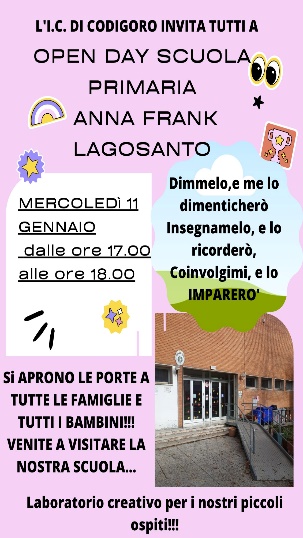 OPEN DAYEDUCAZIONEMOTORIAGIONATA DELLA 
MEMORIA09/01/2023Ricomincia il progettoper tutte le classi!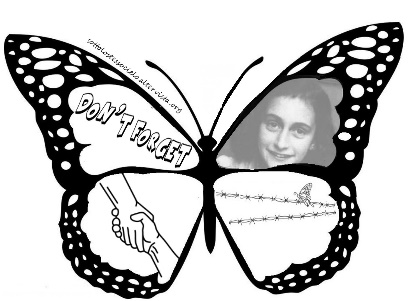 11/01/2023Le insegnanti accoglieranno i genitori e gli alunni delle future classi prime dalle ore 17 alle ore18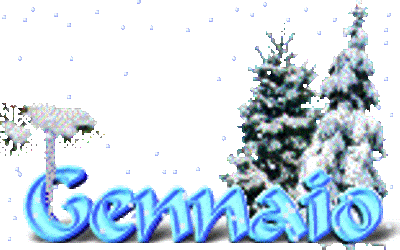 27/01/2023Tutte le classi saranno coinvolte in attività di riflessione 